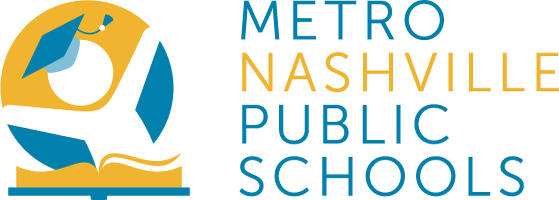 Extended Learning ProgramsPayment PolicyWho?Extended Learning Fee Based Sites: 	Cambridge ELC	Casa Azafran ELC	Cole ES	Fall-Hamilton ES	Ivanetta Davis ELC	J.E. Moss ES	Ross ELCWhat?Weekly rate is $40 per week (per child)Payments are due the week prior to service $5 late fee applied for late payments$1 per minute for late pick upAll payments are non-refundableWhen?Payment is due the Friday prior to each week of service, with the exceptions of holiday breaks and other school closures. Fees must be pre-paid per the payment schedule. Payments that are delinquent two or more weeks may result in withdrawal from the program.Where?Checks / Money Orders Online (Processing fee applies) No Cash